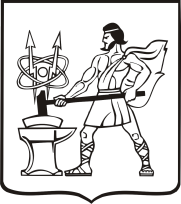 СОВЕТ ДЕПУТАТОВ ГОРОДСКОГО ОКРУГА ЭЛЕКТРОСТАЛЬМОСКОВСКОЙ   ОБЛАСТИР Е Ш Е Н И Еот 26.09.2018 № 309/49Об утверждении Положения о порядке назначенияи проведения опроса граждан в городском округеЭлектросталь Московской областиВ целях установления порядка назначения и проведения опроса граждан, проживающих на территории городского округа Электросталь Московской области, в соответствии со статьей 31 Федерального закона от 06.10.2003 г. № 131-ФЗ «Об общих принципах организации местного самоуправления в Российской Федерации», Законом Московской области от 11.11.2015 № 194/2015-ОЗ «О порядке назначения и проведения опроса граждан в муниципальных образованиях Московской области», руководствуясь статьей 19 Устава городского округа Электросталь Московской области, Совет депутатов городского округа Электросталь Московской области РЕШИЛ:1. Утвердить прилагаемое Положение о порядке назначения и проведения опроса граждан в городском округе Электросталь Московской области.2. Считать утратившим силу решение Совета депутатов городского округа Электросталь Московской области от 03.08.2006 № 165/17 "Об утверждении Положения о назначении и проведении опроса граждан».3. Опубликовать настоящее решение в газете "Официальный вестник" и разместить его на официальном сайте городского округа Электросталь Московской области в информационно-телекоммуникационной сети «Интернет» по адресу: www.electrostal.ru.4. Источником финансирования расходов на публикацию настоящего решения принять денежные средства по подразделу 0113 "Другие общегосударственные вопросы" раздела 0100.Глава городского округаВ.Я. ПекаревПредседатель Совета депутатовгородского округа						                                       В.А.Кузьмин Приложениек решению Совета депутатовгородского округа ЭлектростальМосковской областиот 26.09.2018 № 309/49ПОЛОЖЕНИЕО ПОРЯДКЕ НАЗНАЧЕНИЯ И ПРОВЕДЕНИЯ ОПРОСА ГРАЖДАН1. Общие положения1.1. Настоящее Положение разработано в соответствии с Федеральным законом         от 06.10.2003 № 131-ФЗ "Об общих принципах организации местного самоуправления в Российской Федерации", Законом Московской области от 11.11.2015 № 194/2015-ОЗ  «О порядке назначения и проведения опроса граждан в муниципальных образованиях Московской области» и определяет порядок назначения и проведения опроса граждан в городском округе Электросталь Московской области (далее – городской округ)  как формы участия населения в осуществлении местного самоуправления.1.2. В опросе граждан имеют право участвовать жители городского округа, обладающие избирательным правом. Гражданин имеет право участвовать в опросе независимо от пола, расы, национальности, языка, происхождения, имущественного и должностного положения, отношения к религии, убеждений, принадлежности к общественным объединениям, а также других обстоятельств. 1.3. Жители городского округа участвуют в опросе граждан на основе всеобщего равного и прямого волеизъявления. В ходе опроса граждан каждый участник опроса обладает одним голосом, которым он вправе воспользоваться только лично.Участие граждан в опросе является свободным и добровольным, никто не вправе оказывать воздействие на гражданина с целью принуждения его к участию или неучастию в опросе  или воспрепятствования его свободному волеизъявлению. 1.4. Опрос проводится на всей территории городского округа или на части его территории.1.5. Подготовка, проведение и определение результатов опроса граждан должны основываться на принципах открытости, гласности и объективности.1.6.  Результаты опроса носят рекомендательный характер.                                2. Вопросы, по которым проводится опрос граждан          2.1. Опрос граждан может быть проведен по вопросам, непосредственно затрагивающим интересы жителей городского округа.   2.2. Вопрос, предлагаемый для вынесения на опрос граждан, должен быть сформулирован таким образом, чтобы исключалась возможность его множественного толкования, то есть на него можно было бы дать только однозначный ответ.   2.3. Вопросы, предлагаемые для вынесения на опрос граждан, не должны противоречить законодательству Российской Федерации и  Московской области.                                        3. Инициатива проведения опроса граждан.          3.1. Опрос проводится по инициативе:         1) Совета депутатов городского округа или Главы городского округа  по вопросам местного значения;2) органов государственной власти Московской области - для учета мнения граждан при принятии решений об изменении целевого назначения земель городского округа для объектов регионального и межрегионального значения.         3.2. Инициатива Совета депутатов городского округа о проведении опроса может исходить от депутата, группы депутатов Совета депутатов городского округа, постоянной комиссии Совета депутатов городского округа. Инициатива депутатов о проведении опроса оформляется письменно и направляется в Совет депутатов городского округа.           Инициатива Главы городского округа о проведении опроса оформляется постановлением Администрации городского округа и направляется в Совет депутатов городского округа.            В документе о проведении опроса, направляемом инициатором опроса в  Совет депутатов городского округа, указываются: основания опроса, предлагаемая формулировка вопроса (вопросов), территория опроса, дата проведения опроса, адрес и телефон инициатора.Инициатива органов государственной власти Московской области о проведении опроса оформляется в соответствии с законодательством Московской области.                                              4. Решение о проведении опроса граждан.         4.1. Совет депутатов городского округа рассматривает инициативу о проведении опроса на ближайшем заседании Совета депутатов городского округа и принимает решение о проведении опроса либо об отказе в назначении его проведения.         4.2. В решении Совета депутатов городского округа о проведении опроса устанавливаются:1) дата и сроки проведения опроса;2) формулировка вопроса (вопросов);3) методика проведения опроса;4) форма опросного листа;5) территория опроса;6) минимальная численность участников опроса.Решение о проведении опроса публикуется в средствах массовой информации и размещается в информационно-телекоммуникационной сети "Интернет" в течение десяти рабочих дней после его принятия.         4.3. Совет депутатов городского округа отказывает в назначении проведения опроса в случае, если вопросы, предлагаемые для вынесения на опрос, не отнесены к вопросам местного значения, а также в случае нарушения требований к порядку выдвижения инициативы проведения опроса.                                 5. Комиссия по проведению опроса граждан          5.1. В целях организации проведения опроса граждан Совет депутатов формирует комиссию по проведению опроса (далее - комиссия),  определяет её численность и состав.           5.2. В состав комиссии в обязательном порядке включаются в равном количестве представители администрации городского округа Электросталь Московской области (далее - Администрация городского округа), Совета депутатов городского округа, а также при проведении опроса граждан по инициативе органов государственной власти Московской области - представители органов государственной власти Московской области.          5.3. Первое заседание комиссии созывается не позднее чем на пятый день после опубликования решения о проведении опроса.          5.4. На первом заседании комиссия избирает из своего состава председателя комиссии, заместителя председателя комиссии и секретаря комиссии.Заседание комиссии считается правомочным, если в нем приняли участие не менее половины от установленного числа членов комиссии.         5.5. Полномочия комиссии:1) организует оповещение жителей муниципального образования о дате, месте и времени проведения опроса не позднее чем за десять дней до даты начала проведения опроса, а также о графике работы и месте нахождения комиссии.Оповещение проводится путем размещения информации о проведении опроса в средствах массовой информации, в информационно-телекоммуникационной сети "Интернет"; на информационных стендах, иным способом.2) составляет списки участников опроса;3) организует мероприятия по проведению опроса с учетом выбранной методики проведения опроса;4) оформляет протокол по результатам опроса;5) определяет результаты опроса и публикует (обнародует) их;6) взаимодействует с органами государственной власти Московской области, органами местного самоуправления, общественными объединениями и представителями средств массовой информации по вопросам, связанным с реализацией настоящего Закона;7) рассматривает жалобы и заявления на нарушения при проведении опроса;8) направляет результаты опросав Совет депутатов городского округа.5.6. Полномочия комиссии прекращаются после опубликования (обнародования) результатов опроса.5.7. Материально-техническое обеспечение деятельности комиссии, а также предоставление помещений для работы комиссии осуществляется ответственным структурным подразделением Администрации городского округа, назначаемым Главой городского округа в 3-дневный срок с момента принятия Советом депутатов городского округа  решения о назначении опроса.                                                6. Порядок проведения опроса. 6.1. Территория опроса может составлять единый участок опроса или несколько участков. Границы участка опроса могут совпадать с границами избирательного участка.6.2. Опрос проводится путем заполнения опросного листа в сроки и время, определенные решением Совета депутатов городского округа о назначении опроса.6.3. Опрос проводится в удобное для жителей время в течение одного или нескольких дней, но не более 10 дней. 6.4. Опрос проводится на участках проведения опроса в специально оборудованных помещениях, либо по месту жительства участников опроса, либо на собраниях участников опроса. По решению комиссии, проводящей опрос, он может проводиться с использованием информационно-телекоммуникационной сети «Интернет».6.5. Опрос по месту жительства участников опроса проводится лицами, наделенными соответствующими полномочиями членами комиссии (далее - уполномоченное лицо). Для проведения опроса в такой форме комиссия вправе привлекать организации, профессионально занимающиеся социологическими исследованиями.6.6. Лицо, осуществляющее опрос, обязано ознакомить опрашиваемого с вопросом (вопросами), предлагаемым (предлагаемыми) к опросу.           6.7. Опрос, проводимый тайным голосованием, проводится по месту жительства участников опроса либо в отдельном помещении участка опроса, где должны быть специально оборудованные места для тайного волеизъявления и установлены опечатанные ящики для проведения опроса.6.8. В опросном листе, предназначенном для голосования, точно воспроизводится текст вопроса и возможные варианты волеизъявления участника опроса ("за" или "против"), под которыми помещаются пустые квадраты для соответствующих отметок.При вынесении нескольких вопросов они включаются в один опросный лист, последовательно нумеруются и отделяются друг от друга горизонтальными линиями. 6.9. Опросный лист, применяемый для поименного голосования, должен иметь свободное место для внесения данных об участнике опроса:1) фамилия, имя, отчество опрашиваемого лица;2) адрес постоянного (преимущественного) проживания;3) серия, номер паспорта или заменяющего его документа;4) иные сведения в соответствии с решением Совета депутатов городского округа Данные об участниках опроса вносятся им самостоятельно и добровольно.6.10. Опросный лист должен содержать разъяснения о порядке его заполнения.6.11. При проведении опроса граждан ведется список участников опроса, в котором удостоверяется факт получения участником опроса опросного листа.6.12. При участии в опросе житель ставит любой знак в квадрате под вариантом ответа в соответствии со своим волеизъявлением. Тайна волеизъявления обеспечивается комиссией.6.13. В случаях если участник опроса по состоянию здоровья не имеет возможности самостоятельно сделать отметку либо запись в опросном листе, он вправе воспользоваться помощью другого лица, за исключением членов комиссии.6.14. В случае если участник опроса считает, что при заполнении опросного листа допустил ошибку, он вправе обратиться за повторной выдачей опросного листа взамен испорченного. Испорченный опросный лист погашается, о чем составляется акт.6.15. Заполненные опросные листы опускаются участниками опроса в ящик, который должен находиться в поле зрения членов комиссии. Число ящиков для проведения опроса граждан определяется комиссией.Решение о проведении опроса граждан с применением переносных ящиков комиссия принимает самостоятельно.7. Установление результатов опроса граждан7.1. По окончании срока опроса комиссия обобщает и анализирует полученные данные и устанавливает результаты опроса, оформляя их в виде протокола о результатах опроса.7.2. Протокол о результатах опроса граждан должен содержать следующие сведения:- дата составления протокола;- порядковый номер протокола;- сроки проведения опроса (дата начала и окончания);- территория опроса (если опрос проводился на части территории городского округа, обязательно указываются наименования микрорайонов, улиц, номера домов);- число граждан, обладающих правом на участие в опросе и проживающих на соответствующей территории, на которой проводился опрос;- общее число граждан, внесенных в список участников опроса;- формулировка вопроса (вопросов), предлагаемого (предлагаемых) при проведении опроса;- число граждан, принявших участие в опросе;- число опросных листов, оказавшихся недействительными, или число голосов в опросном листе, оказавшихся недействительными;- количество голосов, ответивших утвердительно на предложенный вопрос;- количество голосов, ответивших на предложенный вопрос отрицательно;- одно из следующих решений: признание опроса состоявшимся, признание опроса не состоявшимся, признание опроса недействительным;- результаты опроса;- подписи и фамилии председателя, секретаря и иных членов комиссии.Если опрос проводился по нескольким вопросам, то подсчет голосов и составление протокола по каждому вопросу осуществляются отдельно.Недействительными признаются опросные листы неустановленного образца, не имеющие отметок членов комиссии, а также листы, по которым невозможно достоверно установить волеизъявление участника опроса.7.3. Комиссия признает опрос состоявшимся, если в нем приняло участие не менее половины жителей, внесенных в список участников опроса.Комиссия признает опрос несостоявшимся, если число граждан, принявших участие в опросе, меньше минимального числа граждан, установленного решением Совета депутатов городского округа о назначении опроса, о чем составляется протокол в соответствии с пунктом 7.2 раздела 7 настоящего Положения.Комиссия признает опрос недействительным, если допущенные при проведении опроса нарушения не позволяют с достоверностью установить результаты волеизъявления граждан, принявших участие в опросе.7.4. Член комиссии, не согласный с протоколом в целом или отдельным его положением, вправе изложить в письменной форме особое мнение, которое прилагается к протоколу и является его неотъемлемой частью.7.5. Протокол о результатах опроса составляется в 3 экземплярах и подписывается всеми членами комиссии. Один экземпляр протокола остается в комиссии, второй вместе с опросными листами и опросными списками в прошитом и пронумерованном виде направляется Главе городского округа, третий экземпляр направляется инициатору проведения опроса.К первому экземпляру протокола прилагаются особые мнения членов комиссии, поступившие в комиссию письменные жалобы, заявления и принятые по ним решения. Заверенные копии жалоб, заявлений и принятых по ним решений прилагаются ко второму экземпляру протокола.Копии первого экземпляра могут быть представлены средствам массовой информации, местным общественным объединениям и органам территориального общественного самоуправления.7.6. Комиссия и Глава городского округа обеспечивают сохранность документации по проведению опроса и неприкосновенность заполненных опросных листов и опросных списков до завершения опроса и установления его результатов.                   8. Опубликование результатов опроса и хранение материалов опроса8.1. Комиссия публикует (обнародует) результаты опроса в средствах массовой информации, а также размещает их в информационно-телекоммуникационной сети «Интернет»  не позднее двадцати дней со дня составления протокола о результатах опроса.8.2. Материалы опроса (протокол о результатах опроса, опросные листы) в течение всего срока полномочий Совета депутатов городского округа, принявшего решение о проведении опроса, хранятся в Совете депутатов, а затем направляются на хранение в муниципальный архив.Срок хранения указанных материалов не может быть менее пяти лет.8.3. Финансирование мероприятий, связанных с подготовкой и проведением опроса граждан, осуществляется:- за счет средств местного бюджета - при проведении опроса по инициативе органов местного самоуправления;- за счет средств бюджета Московской области - при проведении опроса по инициативе органов государственной власти Московской области.8.4. Органы местного самоуправления, должностные лица местного самоуправления информируют жителей через средства массовой информации о решениях, принятых по итогам изучения ими результатов опроса.